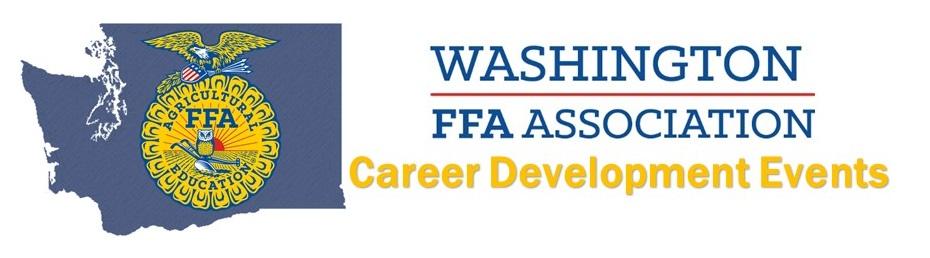 2021 Conduct of Chapter Meeting LDETop TEAMS:4. Lynden3. Sprague2. Tonasket1. Asotin